graduate COMMITTEE 
curriculum PROPOSAL FORM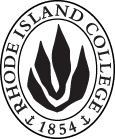 Cover page						Scroll over blue text to see further instructionsB.  NEW OR REVISED COURSES:D. SignaturesChanges that directly impact more than one department/program MUST have the signatures of all relevant department chairs, program directors, and relevant dean (e.g. when creating/revising a program using courses from other departments/programs). Proposals that do not have appropriate approval signatures will not be considered. Type in name of person signing and their position/affiliation.Send electronic files of this proposal and accompanying catalog copy to graduatecommittee@ric.edu and a printed or electronic signature copy of this form to the current Chair of Graduate Committee. Check Graduate Committee website for due dates.D.1. Approvals:   required from programs/departments/deans who originate the proposal.  may include multiple departments, e.g., for joint/interdisciplinary proposals. D.2. Acknowledgements: REQUIRED from OTHER PROGRAMS/DEPARTMENTS IMPACTED BY THE PROPOSAL. SIGNATURE DOES NOT INDICATE APPROVAL, ONLY AWARENESS THAT THE PROPOSAL IS BEING SUBMITTED.  List all other programs and departments affected by this proposal.  Signatures from these departments are required in the signature section. CONCERNS SHOULD BE BROUGHT TO THE GRADUATE COMMITTEE MEETING FOR DISCUSSION. A.1. Course or programMUSE 512 - Introduction to Music EducationMUSE 512 - Introduction to Music EducationMUSE 512 - Introduction to Music EducationMUSE 512 - Introduction to Music EducationMUSE 512 - Introduction to Music EducationReplacing A.2. Proposal typeCourse:  creation Course:  creation Course:  creation Course:  creation Course:  creation A.3. OriginatorRobert Franzblau Patricia KammererRobert Franzblau Patricia KammererHome departmentHome departmentMusic, Theatre, and DanceMusic, Theatre, and DanceA.4. Rationale/ContextThe purpose of this proposal is to create MUSE 512 Introduction to Music Education, a graduate-level required course in the MAT-Music Education program. This course will run concurrently with its undergraduate equivalent, MUSE 212 Introduction to Music Education.The creation of MUSE 512, and adding it to the required coursework for the MAT-Music Education curriculum, formalizes a de facto practice that has been in place for over twenty years. In alignment with the following Catalog notice, MUSE 212 has heretofore been added to the Plan of Study for all MAT-Music Education students:Note: Additional courses may be required for certification, depending on a student’s educational background and the results of their entrance examinations. Additional courses may include class instruments, conducting, large and small ensembles, theory, history, literature, applied music, and non-Western music.200-level courses cannot, of course, be written into a graduate degree curricula. The creation of a graduate-level course parallel to and concurrent with undergraduate MUSE 212 will allow the official MAT curriculum to more accurately reflect what courses are actually required in the MAT - Music Education program.The purpose of this proposal is to create MUSE 512 Introduction to Music Education, a graduate-level required course in the MAT-Music Education program. This course will run concurrently with its undergraduate equivalent, MUSE 212 Introduction to Music Education.The creation of MUSE 512, and adding it to the required coursework for the MAT-Music Education curriculum, formalizes a de facto practice that has been in place for over twenty years. In alignment with the following Catalog notice, MUSE 212 has heretofore been added to the Plan of Study for all MAT-Music Education students:Note: Additional courses may be required for certification, depending on a student’s educational background and the results of their entrance examinations. Additional courses may include class instruments, conducting, large and small ensembles, theory, history, literature, applied music, and non-Western music.200-level courses cannot, of course, be written into a graduate degree curricula. The creation of a graduate-level course parallel to and concurrent with undergraduate MUSE 212 will allow the official MAT curriculum to more accurately reflect what courses are actually required in the MAT - Music Education program.The purpose of this proposal is to create MUSE 512 Introduction to Music Education, a graduate-level required course in the MAT-Music Education program. This course will run concurrently with its undergraduate equivalent, MUSE 212 Introduction to Music Education.The creation of MUSE 512, and adding it to the required coursework for the MAT-Music Education curriculum, formalizes a de facto practice that has been in place for over twenty years. In alignment with the following Catalog notice, MUSE 212 has heretofore been added to the Plan of Study for all MAT-Music Education students:Note: Additional courses may be required for certification, depending on a student’s educational background and the results of their entrance examinations. Additional courses may include class instruments, conducting, large and small ensembles, theory, history, literature, applied music, and non-Western music.200-level courses cannot, of course, be written into a graduate degree curricula. The creation of a graduate-level course parallel to and concurrent with undergraduate MUSE 212 will allow the official MAT curriculum to more accurately reflect what courses are actually required in the MAT - Music Education program.The purpose of this proposal is to create MUSE 512 Introduction to Music Education, a graduate-level required course in the MAT-Music Education program. This course will run concurrently with its undergraduate equivalent, MUSE 212 Introduction to Music Education.The creation of MUSE 512, and adding it to the required coursework for the MAT-Music Education curriculum, formalizes a de facto practice that has been in place for over twenty years. In alignment with the following Catalog notice, MUSE 212 has heretofore been added to the Plan of Study for all MAT-Music Education students:Note: Additional courses may be required for certification, depending on a student’s educational background and the results of their entrance examinations. Additional courses may include class instruments, conducting, large and small ensembles, theory, history, literature, applied music, and non-Western music.200-level courses cannot, of course, be written into a graduate degree curricula. The creation of a graduate-level course parallel to and concurrent with undergraduate MUSE 212 will allow the official MAT curriculum to more accurately reflect what courses are actually required in the MAT - Music Education program.The purpose of this proposal is to create MUSE 512 Introduction to Music Education, a graduate-level required course in the MAT-Music Education program. This course will run concurrently with its undergraduate equivalent, MUSE 212 Introduction to Music Education.The creation of MUSE 512, and adding it to the required coursework for the MAT-Music Education curriculum, formalizes a de facto practice that has been in place for over twenty years. In alignment with the following Catalog notice, MUSE 212 has heretofore been added to the Plan of Study for all MAT-Music Education students:Note: Additional courses may be required for certification, depending on a student’s educational background and the results of their entrance examinations. Additional courses may include class instruments, conducting, large and small ensembles, theory, history, literature, applied music, and non-Western music.200-level courses cannot, of course, be written into a graduate degree curricula. The creation of a graduate-level course parallel to and concurrent with undergraduate MUSE 212 will allow the official MAT curriculum to more accurately reflect what courses are actually required in the MAT - Music Education program.The purpose of this proposal is to create MUSE 512 Introduction to Music Education, a graduate-level required course in the MAT-Music Education program. This course will run concurrently with its undergraduate equivalent, MUSE 212 Introduction to Music Education.The creation of MUSE 512, and adding it to the required coursework for the MAT-Music Education curriculum, formalizes a de facto practice that has been in place for over twenty years. In alignment with the following Catalog notice, MUSE 212 has heretofore been added to the Plan of Study for all MAT-Music Education students:Note: Additional courses may be required for certification, depending on a student’s educational background and the results of their entrance examinations. Additional courses may include class instruments, conducting, large and small ensembles, theory, history, literature, applied music, and non-Western music.200-level courses cannot, of course, be written into a graduate degree curricula. The creation of a graduate-level course parallel to and concurrent with undergraduate MUSE 212 will allow the official MAT curriculum to more accurately reflect what courses are actually required in the MAT - Music Education program.A.5. Student impactBy creating and requiring this course in the MAT-Music Education degree, students will experience no change in degree requirements or total credits, for the reasons cited above. This change will result in greater transparency regarding degree requirements.By creating and requiring this course in the MAT-Music Education degree, students will experience no change in degree requirements or total credits, for the reasons cited above. This change will result in greater transparency regarding degree requirements.By creating and requiring this course in the MAT-Music Education degree, students will experience no change in degree requirements or total credits, for the reasons cited above. This change will result in greater transparency regarding degree requirements.By creating and requiring this course in the MAT-Music Education degree, students will experience no change in degree requirements or total credits, for the reasons cited above. This change will result in greater transparency regarding degree requirements.By creating and requiring this course in the MAT-Music Education degree, students will experience no change in degree requirements or total credits, for the reasons cited above. This change will result in greater transparency regarding degree requirements.By creating and requiring this course in the MAT-Music Education degree, students will experience no change in degree requirements or total credits, for the reasons cited above. This change will result in greater transparency regarding degree requirements.A.6. Impact on other programsA.7. Resource impactFaculty PT & FT: NoneNoneNoneNoneNoneA.7. Resource impactLibrary:NoneNoneNoneNoneNoneA.7. Resource impactTechnologyNoneNoneNoneNoneNoneA.7. Resource impactFacilities:NoneNoneNoneNoneNoneA.7. Resource impactPromotion/ Marketing needs NoneNoneNoneNoneNoneA.8. Semester effectiveFall 2020A.9. Rationale if sooner than next fallA.9. Rationale if sooner than next fallNewB.1. Course prefix and number MUSE 512B.2. Cross listing number if anyB.3. Course title Introduction to Music EducationB.4. Course description Students will explore teaching K-12 music in a school setting through the study of classroom instruments and singing, video analysis, readings, discussions, and observations of teachers in public schools.  B.5. Prerequisite(s)Admission to the MAT - Music Education program or consent of department chairB.6. OfferedSpringB.7. Contact hours 2B.8. Credit hours2B.9. Justify differences if anyB.10. Grading system Letter gradeB.11. Instructional methodsFieldwork, Lecture, Small group, Individual B.12.CategoriesRequired for major, Required for Certification B.13. How will student performance be evaluated?Attendance, Class participation, Presentations, Papers, Quizzes, Class Work, Performance Protocols, Projects, Reports of outside supervisorB.14. Redundancy with, existing coursesNone at graduate level (concurrently taught with undergraduate MUSE 212)B. 15. Other changes, if anyB.16. Course learning outcomes: List each outcome in a separate rowProfessional organization standard(s), if relevant How will the outcome be measured?Develop an understanding of the role of music education in a child’s life, and the varying ways that children experience and learn music;  FSEHD 5 ; RIPTS 1, 2, 3, 4, 5, 6, 9; NASM IX.O.d.2;PapersQuizzesDevelop an understanding of how to select and analyze songs, musical games, movement and dance activities for use in the elementary music classroom; FSEHD 1; RIPTS 1, 2, 3, 4, 5, 6; NASM IX.O.d.4;Mini-lesson planning and teachingSong/Repertoire selection and analysisDevelop an understanding of how to select and analyze repertoire for secondary choral and instrumental ensembles;FSEHD 1; RIPTS 1, 2, 3, 4, 5, 6; NASM IX.O.d.4Mini-lesson planning and teachingRepertoire analysisDevelop lesson plan writing and teaching skills through short mini-lesson assignments;FSEHD 1, 2, 4; RIPTS 1, 2, 3, 4, 5, 6; NASM IX.O.d.4Mini-lesson planning and teachingDevelop an understanding of the varying pedagogical approaches in music education, including teaching music to students with special needs and world music pedagogy;FSEHD 1, 5; RIPTS 1, 2, 3; NASM IX.O.d.4Video analysisReflection papersField observation summaryQuizzesDevelop critical observation skills by reflecting on observations of music teachers in primary and secondary school settings, both live and on video;FSEHD 3; RIPTS 7, 9, 10, 11; NASM IX.O.3.a.6Video analysisReflection papersField observation summaryDemonstrate professional behaviors in class at at observational field placements, and through membership and participation in professional organizations, and through completion of admission to the Feinstein School of Education;FSEHD 4; RIPTS 7, 10, 11; NASM IX.O.3.a.5AttendancePD RequirementCooperating Teacher feedbackClass participationFSEHD Admission checklistDevelop skills and pedagogical approaches in classroom instruments used in teaching general music, such as recorder, guitar, percussion, and ukulele.FSEHD 1; RIPTS 1, 2, 3; NASM IX.O.d.4In-class performance assignmentsMini-lesson planning and teachingB.17. Topical outline: Do NOT insert whole syllabus, we just need a two-tier outlineProfessional DispositionAttendanceClass Participation and DispositionOn-Time Assignments and Timely CommunicationProfessionalism/RIPTSProfessional DevelopmentClassroom Music Skill DevelopmentSingingRecorder playingAccompaniment Instruments (Ukulele/Guitar/Piano)Classroom percussion instrumentsLesson Planning & Teaching, K-12 Curriculum DevelopmentPeer-to-Peer mini-lesson planning and teachingPedagogical Approaches in K-12 general musicPedagogical approaches in secondary ensemble musicField Observation & Video AnalysisVideo analysis of examples of K-12 teachingField observation in elementary, middle, and high-school settings, both general music and secondary ensemblesSpecial TopicsClassroom ManagementPedagogical Approaches in Music EducationTeaching Music to Students with Special NeedsTechnologyHistory of Music Education in the U.S.Song/Repertoire Research, Selection & AnalysisElementary general music song/repertoire selection and analysisSecondary choral music repertoire selection and analysisSecondary instrumental music repertoire selection and analysisNamePosition/affiliationSignatureDateRobert FranzblauProgram Director of MAT-Music EducationIan GreitzerChair of Music, Theatre, and DanceLesley BogadChair of Educational StudiesJoan DagleAssociate Dean of Arts and SciencesJeannine Dingus-EasonDean of Feinstein School of Education and Human DevelopmentNamePosition/affiliationSignatureDateTab to add rows